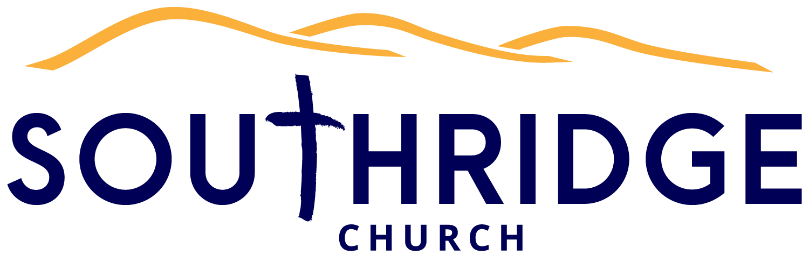 Announcements | November 17, 2019SUNDAY SCHEDULE This Sunday’s schedule:9:00 AM – Family Bible Hour (Sunday School) 10:00 AM—Morning Worship Hour11:00 AM—Fellowship Hour6:00 PM – Evening Worship HourFAMILY BIBLE HOUR This year, Sunday school is being offered to the whole family. The classes available are:Mommy & Me (ages 0-3 & moms)Level 1 (ages 4-6)Level 2 (ages 7-10)Young Adult (ages 11-17)Adult (ages 18 & up)The family Bible hour is held every Sunday, 9 AM to 9:50 AM. Ages 0-17 will meet in the fellowship hall at 9 AM for music before heading to their respective classrooms. Adults will meet in the chapel. THANKSGIVING There will be no worship service on Thanksgiving this year. Instead, we will be giving a Thanksgiving focus to our worship on Sunday, November 24. In addition to the refreshments that will be served after worship that Sunday morning, we are asking anyone willing to bring any kind of pie to be shared during the fellowship hour. Hopefully this will give the bakers a chance to try out some new recipes on us guinea pigs before the big meal with your families. It will also give the rest of us a chance to get our stomachs in shape for later in the week .PASTOR TIM IS STAYING AT SOUTHRIDGE CHURCH Two weeks ago, pastor returned the call that he had to serve a church in Sturgis, SD. This was announced after a worship service, but we realized we never shared that in these announcements. So, if you were still wondering, sorry for the late news - Pastor is staying.FRIDAY MORNING BIBLE CLASS Please join us for a Bible Study on the book of Romans. Class is held on Friday mornings, 9:30 – 11 AM, at our current worship location. Everyone is welcome!REFRESHMENTS Do you enjoy the refreshments after the service?  Would you like to participate?  There is a new sign-up sheet located on the bulletin board in the fellowship hall.  All you need to do is sign your name on the date or dates you would like to bring refreshments. You can always partner up with someone to help.      Refreshments can be whatever you would like to share and do not need to be elaborate. Coffee will be made and taken care of but we do ask that you would be responsible to supply juice.   HAVE AN ANNOUNCEMENT TO SHARE? Please phone 509.783.7265 or email office@southridge-church.comUPCOMING EVENTS (Nov 17 – Nov 24)Sun    	9:00 AM	Family Bible Hour               	10:00 AM	Worship	11:00 AM 	Food & Fellowship	6:00 PM	WorshipFri	9:30 AM	Midweek Bible ClassSun    	9:00 AM	Family Bible Hour	10:00 AM	Worship	11:00 AM 	Food & Fellowship	6:00 PM	Worshipserving the Lord (Nov 17)     Usher Team:  6 (Lee Winkler-Cap)            Cory Greer, Toby GreerCommunion Assist: John P.Communion Prep:  Irene H.        Food & Fellowship: Lea G. & Nancy J.serving the Lord (Nov 24)                         	Usher Team: 6 (Lee Winkler-Cap)     Cory Greer, Toby GreerFood & Fellowship: Sandy P. & Pie SocialSTEWARDSHIP WEEKLY REVIEW (Nov 10)Attendance:  106 (10AM) | 6 (6PM) Total Offerings: 		$3404.26	Current: 		$2170.76	Missions:		$400.00	ELHS:		$120.00	Building:		$490.00	Lutheran Military     $223.50